Karta Nr 11Parametry przedmiotu zamówieniaParametry przedmiotu zamówieniaParametry przedmiotu zamówieniaParametry przedmiotu zamówieniaPrzedmiot zamówieniaWymiary w cmdł.  x gł. x wys.Rysunki  poglądowe Ilość/j.m.Kontener
3 szufladowy

mobilna szafka  pod biurko43-48 x 60 x 53-60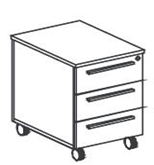 25 sztukKOLORYSTYKA / MATERIAŁKOLORYSTYKA / MATERIAŁKOLORYSTYKA / MATERIAŁKOLORYSTYKA / MATERIAŁFront szuflad + wieniec górny brzozabrzozabrzozaKorpus + ściana tylna
+ szuflady + wieniec dolnyRAL 9006Kontenery muszą być wykonane z płyt wiórowych obustronnie laminowanych o właściwościach antyrefleksyjnych dużą odpornością: na ścieranie 
i zarysowanie, działanie czynników chemicznych i wilgoć na działanie temperatury w  klasie higieniczności E1, oraz parametrom zawartym 
w normie PN-EN 14323RAL 9006Kontenery muszą być wykonane z płyt wiórowych obustronnie laminowanych o właściwościach antyrefleksyjnych dużą odpornością: na ścieranie 
i zarysowanie, działanie czynników chemicznych i wilgoć na działanie temperatury w  klasie higieniczności E1, oraz parametrom zawartym 
w normie PN-EN 14323RAL 9006Kontenery muszą być wykonane z płyt wiórowych obustronnie laminowanych o właściwościach antyrefleksyjnych dużą odpornością: na ścieranie 
i zarysowanie, działanie czynników chemicznych i wilgoć na działanie temperatury w  klasie higieniczności E1, oraz parametrom zawartym 
w normie PN-EN 14323Wieniec górny + wieniec dolnypłyta wiórowa, laminowana grubość min. 18 mmpłyta wiórowa, laminowana grubość min. 18 mmpłyta wiórowa, laminowana grubość min. 18 mmKorpus + front płyta wiórowa, laminowana grubość 18 mmpłyta wiórowa, laminowana grubość 18 mmpłyta wiórowa, laminowana grubość 18 mmŚciana tylnapłyta wiórowa, laminowana  grubość min. 10 mmpłyta wiórowa, laminowana  grubość min. 10 mmpłyta wiórowa, laminowana  grubość min. 10 mmWykończenie krawędziPCV lub PP w kolorze płyty grubość 2 mm PCV lub PP w kolorze płyty grubość 2 mm PCV lub PP w kolorze płyty grubość 2 mm Podstawa jezdnaKółka z tworzywa sztucznego, dwa przednie z blokadą jazdyKółka z tworzywa sztucznego, dwa przednie z blokadą jazdyKółka z tworzywa sztucznego, dwa przednie z blokadą jazdySzufladyProwadnice: rolkowe, pozwalające na płynne przesuwanie szuflady 
w pozycjach wsuń/wysuńProwadnice: rolkowe, pozwalające na płynne przesuwanie szuflady 
w pozycjach wsuń/wysuńProwadnice: rolkowe, pozwalające na płynne przesuwanie szuflady 
w pozycjach wsuń/wysuńSzuflady3 szt. płyta wiórowa laminowana, zabezpieczone przy wysuwaniu przed wypadnięciem + piórnik tworzywo sztuczne (nakładany)3 szt. płyta wiórowa laminowana, zabezpieczone przy wysuwaniu przed wypadnięciem + piórnik tworzywo sztuczne (nakładany)3 szt. płyta wiórowa laminowana, zabezpieczone przy wysuwaniu przed wypadnięciem + piórnik tworzywo sztuczne (nakładany)SzufladyZamek centralny + 2 klucze, z uchwytami, metalowe kolor RAL 9006;Rozstaw uchwytów min. 128 mm;Zamek centralny + 2 klucze, z uchwytami, metalowe kolor RAL 9006;Rozstaw uchwytów min. 128 mm;Zamek centralny + 2 klucze, z uchwytami, metalowe kolor RAL 9006;Rozstaw uchwytów min. 128 mm;Wymagane Dokumenty Wymagane Dokumenty Wymagane Dokumenty Wymagane Dokumenty Karta katalogowa format (min A-4) zawierająca: 1) zdjęcie/wizualizacja, 2) model, nazwę, 3) producenta, 
4) podstawowe parametry - wyszczególnione w opisie przedmiotu zamówienia. Certyfikat lub Atest potwierdzający zgodność oferowanych kontenerów, szaf, szafek z aktualnymi normami meble biurowe –Meble do przechowywania PN-EN 14 073-2 wystawiony przez niezależną jednostkę (polską lub innego kraju Unii Europejskiej). Karta katalogowa format (min A-4) zawierająca: 1) zdjęcie/wizualizacja, 2) model, nazwę, 3) producenta, 
4) podstawowe parametry - wyszczególnione w opisie przedmiotu zamówienia. Certyfikat lub Atest potwierdzający zgodność oferowanych kontenerów, szaf, szafek z aktualnymi normami meble biurowe –Meble do przechowywania PN-EN 14 073-2 wystawiony przez niezależną jednostkę (polską lub innego kraju Unii Europejskiej). Karta katalogowa format (min A-4) zawierająca: 1) zdjęcie/wizualizacja, 2) model, nazwę, 3) producenta, 
4) podstawowe parametry - wyszczególnione w opisie przedmiotu zamówienia. Certyfikat lub Atest potwierdzający zgodność oferowanych kontenerów, szaf, szafek z aktualnymi normami meble biurowe –Meble do przechowywania PN-EN 14 073-2 wystawiony przez niezależną jednostkę (polską lub innego kraju Unii Europejskiej). Karta katalogowa format (min A-4) zawierająca: 1) zdjęcie/wizualizacja, 2) model, nazwę, 3) producenta, 
4) podstawowe parametry - wyszczególnione w opisie przedmiotu zamówienia. Certyfikat lub Atest potwierdzający zgodność oferowanych kontenerów, szaf, szafek z aktualnymi normami meble biurowe –Meble do przechowywania PN-EN 14 073-2 wystawiony przez niezależną jednostkę (polską lub innego kraju Unii Europejskiej). 